PENGARUH EKSTRAK RIMPANG TEMULAWAK TERHADAP PENURUNAN KADAR GLUKOSA DARAH  PADA TIKUS PUTIH JANTAN ( RATTUS NORVEGICUS) STRAIN WISTAR YANG DIPAPAR DENGAN ALOKSAN.   TUGAS AKHIR     Untuk Memenuhi Persyaratan	                                             Memperoleh Gelar Sarjana Kedokteran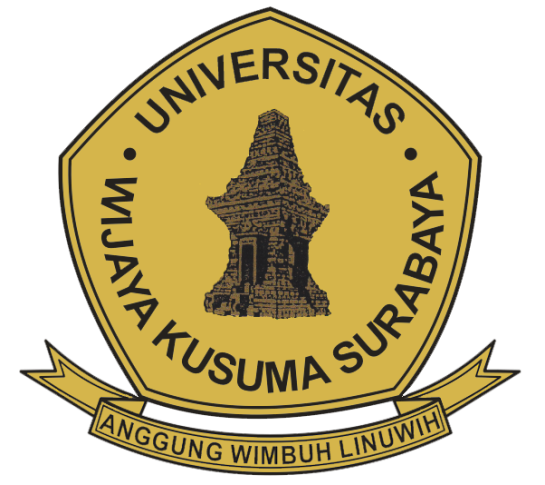 Oleh:                                                Kiki Detiyana					                                     NPM: 16700026PROGRAM STUDI KEDOKTERANFAKULTAS KEDOKTERANUNIVERSITAS WIJAYA KUSUSMA SURABAYASURABAYA2019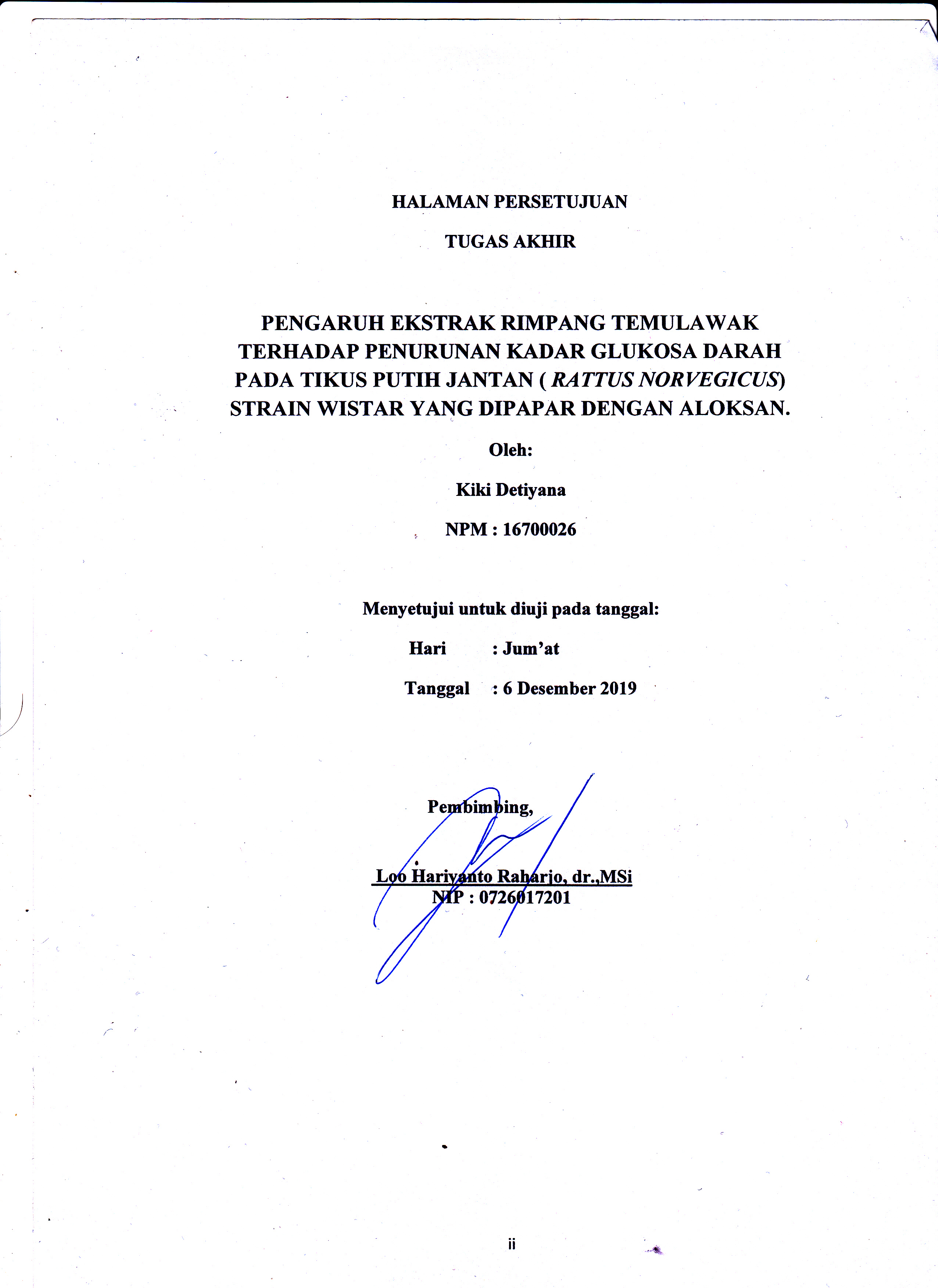 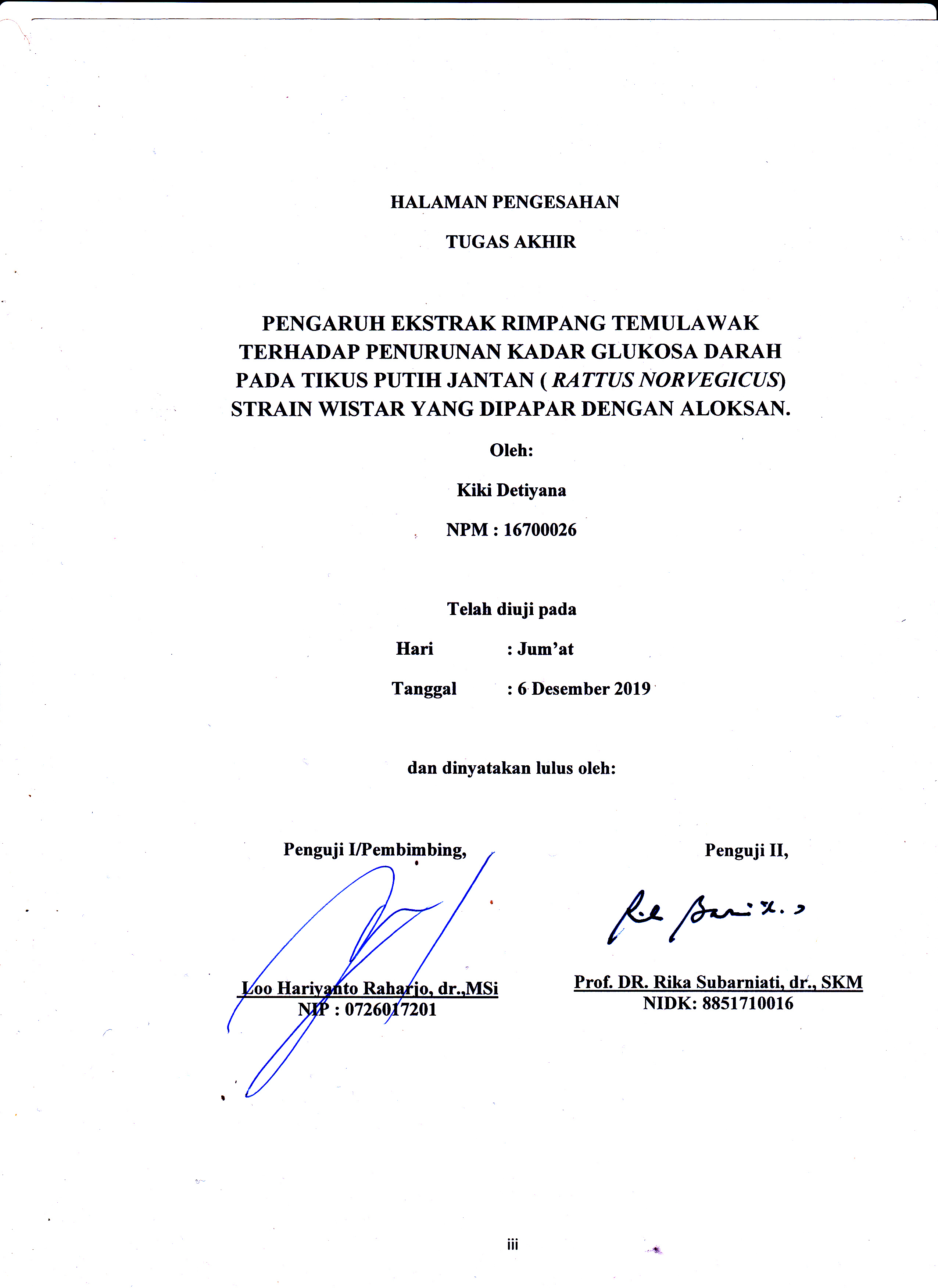 KATA PENGANTARPuji syukur kehadirat Allah SWT yang telah melimpahkan rahmat dan hidayah-Nya kepada penulis untuk menyelesaikan Tugas Akhir dengan judul “Pengaruh Ekstrak Rimpang Temulawak Terhadap Penurunan Kadar Glukosa Darah  Pada Tikus Putih Jantan ( Rattus Norvegicus) Strain Wistar Yang Dipapar Dengan Aloksan”.Penulis terdorong untuk meneliti topik ini oleh karena masalah penyakit diabetes khususnya pada orang dewasa dan lanjut usia masih banyak dijumpai, baik di daerah pedesaan maupun daerah perkotaan. Penelitian ini bertujuan untuk membuktikan bahwa apakah ada hubungan Pengaruh Ekstrak Rimpang Temulawak Terhadap Penurunan Kadar Glukosa Darah  Pada Tikus Putih Jantan  ( Rattus Norvegicus) Strain Wistar Yang Dipapar Dengan Aloksan.Tugas Akhir ini berhasil diselesaikan oleh penulis karena dukungan dari berbagai pihak. Oleh sebab itu pada kesempatan ini penulis sampaikan terimakasih yang tak terhingga kepada:Allah S.W.T yang selalu memberikan petunjuk dan hidayahnya kepada penulis.Kepada Prof. DR. Suhartati, dr., MS, selaku Dekan Fakultas Kedokteran Universitas WIjaya Kusuma Surabaya yang telah memberi kesempatan kepada penulis dapat menuntut ilmu di Fakultas Kedokteran Universitas Wijaya Kusuma Surabaya.Kepada Loo Hariyanto Raharjo,dr.,MSi, sebagai pembimbing yang telah memberikan bimbingan, arahan, serta dorongan dalam menyelesaikan Tugas Akhir ini.Kepada Prof. DR. Rika Subarniati, dr., SKM, selaku sebagai penguji proposal maupun tugas akhir.Kedua orang tua saya, Sini dan Mina yang selalu memberikan doa dan dukungan kepada penulis.Baihaki yang telah membantu dan memberikan dukungan kepada penulis Teman saya yang telah membantu, memberikan dukungan, dan semangat.Senior saya kak Mega dan kak Saras yang telah membantu, memberikan dukungan, dan Motivasi.Segenap Tim Pelaksanaan Tugas Akhir dan Sekretariatan Tugas Akhir Fakultas Kedokteran Universitas Wijaya Kusuma Surabaya yang telah memfasilitasi proses penyelenggaraan tugas akhir.Penulis menyadari bahwa penulisan Tugas Akhir ini masih belum sempurna, oleh karena itu peneliti mengharapkan segala masukan, kritik, dan saran demi kesempurnaan tulisan ini. Akhirnya peneliti berharap semoga Tugas Akhir ini bermanfaat bagi pihak yang terkait.Surabaya, PenulisDAFTAR ISIHalamanJudul		iHalaman Persetujuan		iiHalaman Pengesahan		iiiKata Pengantar		ivAbstrak.............................................................................................................       vDaftar Isi		viiDaftar Gambar		ixDaftar Tabel		xDaftar Singkatan..............................................................................................      xiDaftar Lampiran................................................................................................     xiiBAB I 	PENDAHULUANLatar Belakang		1Rumusan Masalah		3Tujuan Penelitian		3Manfaat Penelitian		3BAB II 	TINJAUAN PUSTAKAA.    Temulawak (Curcuma xanthorhiza Roxb)		5        1. Taksonomi Tanaman Temulawak...................................................         5        2. Ciri-ciri Morfologi..........................................................................         6        3. Kandungan Kimia Rimpang Temulawak.......................................         7        4. Khasiat Temulawak........................................................................         7B.	Aloksan		8C.    Tikus putih (Rattus norvegicus)		10D.    Glukosa Darah		13E.	Diabetes Melitus		16        1. Definisi Diabetes Melitus................................................................      16E.	Hubungan Temulawak Dengan Kadar Glukosa Darah		17F.    Penelitian Yang  Sebelumnya...............................................................      18BAB III       KERANGKA KONSEP DAN HIPOTESIS PENELITIANKerangka Konsep Penelitian		20Hipotesis Penelitian		21BAB IV 	METODE PENELITIAN    A.   Jenis dan Rancangan Penelitian		22    B.   Lokasi Penelitian		24    C.   Populasi, Sampel dan Teknik Pengambilan Sampel Penelitian		24          1. Populasi..............................................................................................      24          2. Sampel...............................................................................................       25          3. Teknik Pengambilan Sampel............................................................        25    D. Variabel penelitian ................................................................................       27    E.   Definisi Operasional		27  F.   Prosedur Penelitian		29   G.  Metode Analisis Data		36BAB V           HASIL DAN ANALISIS PENELITIANGambaran Umun Lokasi Penelitian...................................................       37Hasil Penelitian.................................................................................        37Uji Normalitas Data.........................................................................         38Uji Homogenitas Data antar Kelompok...........................................        39Hasil Uji Beda..................................................................................        39BAB VI      PEMBAHASANEkstrak Rimpang Temulawak (Curcuma xanthorhiza Roxb)..........       41Pengaruh Pemberian Ekstrak Rimpang Temulawak Terhadap Penurunan Kadar Glukosa Darah  Pada Tikus Putih Jantan ( Rattus Norvegicus) Strain Wistar.....................................................................................       42BAB VII  PENUTUP Kesimpulan......................................................................................      45Saran.................................................................................................      45DAFTAR PUSTAKA.................................................................     46LAMPIRAN...............................................................................   49DAFTAR GAMBARHalamanGambar II.1 Rimpang Temulawak	     6Gambar II.2 Tikus Putih ( Rattus Norvegicus) Galur Sprague Dawley	     11Gambar III.1 Kerangka Hipotesis Penelitian	     20Gambar IV.1. Skema Rancangan Penelitian	     22Gambar IV.2 : Gambar Alur Penelitian............................................................     29Gambar IV.3 : Diagram alur ektraksi rimpang temulawak..............................      30DAFTAR TABELHalamanTabel I I.2 Data Biologis Tikus	12Tabel IV.1 Definisi Operasional....................................................................... 27Tabel V.1 Deskripsi Kadar Glukosa Per kelompok.......................................... 37Tabel V.2 Hasil Uji Normalitas........................................................................  38Tabel V.3 Hasil Uji Homogenitas Data...........................................................   39Tabel V.4 Analisis Varians Satu Arah (One Way Anova)..............................    40DAFTAR SINGKATANHalamanBPOM	Badan Pengawasan Obat dan Makanan...................................1IDF	International Diabetes Federation............................................1°C	Derajat Celcius.........................................................................8DNA	Deoxyribo Nucleic Acid.........................................................10MG	Milli gram...............................................................................10KG	Kilo gram................................................................................10BB	Berat Badan............................................................................10ADA	American Diabetes Association..............................................16DM	Diabetes Mellitus....................................................................16CMC	Carboxymethylcellulose..........................................................18SPSS	Statistical Product andService Solution..................................36α	Alpha ( derajat signifikansi )...................................................38DAFTAR  LAMPIRANHalamanLampiran 1 : Jurnal penelitian	     49Lampiran 2 : Sertifikat Etik Penelitian Yang berjudul Pengaruh Ekstrak Rimpang Temulawak Terhadap Penurunan Kadar Glukosa Darah  Pada Tikus Putih Jantan (Rattus Norvegicus) Strain Wistar Yang Dipapar Dengan Aloksan.	......    60Lampiran 3 : Pernyataan Keaslian Tulisan Yang berjudul Pengaruh Ekstrak Rimpang Temulawak Terhadap Penurunan Kadar Glukosa Darah  Pada Tikus Putih Jantan (Rattus Norvegicus) Strain Wistar Yang Dipapar Dengan Aloksan.	     61Lampiran  4 : Lembar Konsul penelitian Yang berjudul Pengaruh Ekstrak Rimpang Temulawak Terhadap Penurunan Kadar Glukosa Darah  Pada Tikus Putih Jantan (Rattus Norvegicus) Strain Wistar Yang Dipapar Dengan Aloksan.	     62Lampiran 5 : Surat Keterangan Penelitian Yang berjudul Pengaruh Ekstrak Rimpang Temulawak Terhadap Penurunan Kadar Glukosa Darah  Pada Tikus Putih Jantan (Rattus Norvegicus) Strain Wistar Yang Dipapar Dengan Aloksan...........................................................     63Lampiran 6 : Ekstraksi rimpang temulawak Dalam Penelitian Yang berjudul Pengaruh Ekstrak Rimpang Temulawak Terhadap Penurunan Kadar Glukosa Darah  Pada Tikus Putih Jantan ( Rattus Norvegicus) Strain Wistar Yang Dipapar Dengan Aloksan......................................................................      64Lampiran 7 : Cara pengukuran Kadar Glukosa Darah Dalam Penelitian Yang berjudul Pengaruh Ekstrak Rimpang Temulawak Terhadap Penurunan Kadar Glukosa Darah  Pada Tikus Putih Jantan (Rattus Norvegicus) Strain Wistar Yang Dipapar Dengan Aloksan.........67Lampiran 8 : Metode pengambilan darah secara intrakardial Dalam Penelitian Yang berjudul Pengaruh Ekstrak Rimpang Temulawak Terhadap Penurunan Kadar Glukosa Darah Pada Tikus Putih Jantan (Rattus Norvegicus) Strain Wistar Yang Dipapar Dengan Aloksan........68Lampiran 9 : Dokumentasi penelitian Yang berjudul Pengaruh Ekstrak Rimpang Temulawak Terhadap Penurunan Kadar Glukosa Darah  Pada Tikus Putih Jantan (Rattus Norvegicus) Strain Wistar Yang Dipapar Dengan Aloksan....................................................69.Lampiran 10 : Data Hasil Penelitian Yang berjudul Pengaruh Ekstrak Rimpang Temulawak Terhadap Penurunan Kadar Glukosa Darah  Pada Tikus Putih Jantan (Rattus Norvegicus) Strain Wistar Yang Dipapar Dengan Aloksan.....................................................73